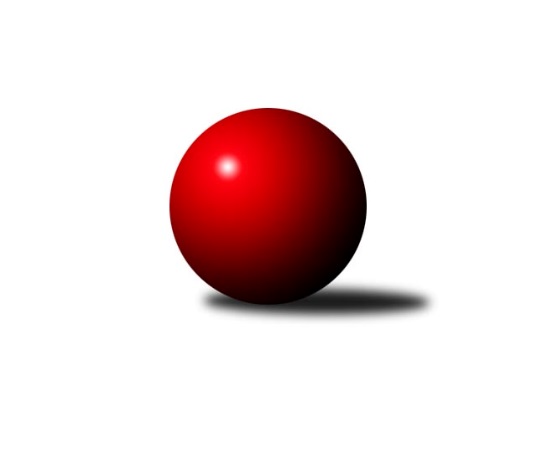 Č.5Ročník 2023/2024	19.5.2024 Středočeský krajský přebor I. třídy 2023/2024Statistika 5. kolaTabulka družstev:		družstvo	záp	výh	rem	proh	skore	sety	průměr	body	plné	dorážka	chyby	1.	KK Sadská B	5	5	0	0	35.0 : 5.0 	(48.0 : 12.0)	2620	10	1837	783	36	2.	KK Vlašim B	4	4	0	0	27.0 : 5.0 	(31.0 : 17.0)	2544	8	1796	749	44.5	3.	TJ Sokol Kostelec n.Č.l. A	4	3	0	1	19.0 : 13.0 	(26.5 : 21.5)	2524	6	1749	775	40.8	4.	KK Kosmonosy C	5	3	0	2	23.0 : 17.0 	(32.5 : 27.5)	2532	6	1744	787	44.4	5.	KK Jiří Poděbrady B	5	3	0	2	20.0 : 20.0 	(25.0 : 35.0)	2550	6	1789	760	44	6.	TJ Sparta Kutná Hora B	4	2	0	2	18.0 : 14.0 	(23.0 : 25.0)	2496	4	1766	730	48.8	7.	TJ Kovohutě Příbram B	5	2	0	3	15.0 : 25.0 	(23.5 : 36.5)	2353	4	1674	679	61.4	8.	KK Kolín B	3	1	0	2	7.0 : 17.0 	(17.5 : 18.5)	2480	2	1721	760	41.3	9.	Kuželky Tehovec B	4	1	0	3	13.0 : 19.0 	(22.0 : 26.0)	2363	2	1651	712	57.3	10.	TJ Sparta Kutná Hora C	4	0	0	4	7.0 : 25.0 	(18.0 : 30.0)	2501	0	1758	743	58.3	11.	TJ Sokol Benešov C	5	0	0	5	8.0 : 32.0 	(21.0 : 39.0)	2495	0	1750	745	56.6Tabulka doma:		družstvo	záp	výh	rem	proh	skore	sety	průměr	body	maximum	minimum	1.	KK Sadská B	3	3	0	0	21.0 : 3.0 	(29.5 : 6.5)	2709	6	2720	2689	2.	KK Vlašim B	2	2	0	0	12.0 : 4.0 	(15.0 : 9.0)	2584	4	2602	2565	3.	KK Kosmonosy C	3	2	0	1	15.0 : 9.0 	(21.0 : 15.0)	2628	4	2681	2586	4.	KK Jiří Poděbrady B	3	2	0	1	12.0 : 12.0 	(12.0 : 24.0)	2663	4	2694	2602	5.	TJ Sokol Kostelec n.Č.l. A	1	1	0	0	6.0 : 2.0 	(8.5 : 3.5)	2627	2	2627	2627	6.	Kuželky Tehovec B	2	1	0	1	8.0 : 8.0 	(13.0 : 11.0)	2372	2	2386	2357	7.	TJ Kovohutě Příbram B	2	1	0	1	7.0 : 9.0 	(11.5 : 12.5)	2329	2	2351	2307	8.	KK Kolín B	3	1	0	2	7.0 : 17.0 	(17.5 : 18.5)	2480	2	2559	2440	9.	TJ Sparta Kutná Hora C	1	0	0	1	3.0 : 5.0 	(6.0 : 6.0)	2426	0	2426	2426	10.	TJ Sparta Kutná Hora B	1	0	0	1	3.0 : 5.0 	(4.0 : 8.0)	2472	0	2472	2472	11.	TJ Sokol Benešov C	3	0	0	3	4.0 : 20.0 	(11.5 : 24.5)	2377	0	2395	2358Tabulka venku:		družstvo	záp	výh	rem	proh	skore	sety	průměr	body	maximum	minimum	1.	KK Vlašim B	2	2	0	0	15.0 : 1.0 	(16.0 : 8.0)	2525	4	2538	2511	2.	KK Sadská B	2	2	0	0	14.0 : 2.0 	(18.5 : 5.5)	2637	4	2753	2520	3.	TJ Sparta Kutná Hora B	3	2	0	1	15.0 : 9.0 	(19.0 : 17.0)	2512	4	2606	2457	4.	TJ Sokol Kostelec n.Č.l. A	3	2	0	1	13.0 : 11.0 	(18.0 : 18.0)	2490	4	2560	2394	5.	KK Jiří Poděbrady B	2	1	0	1	8.0 : 8.0 	(13.0 : 11.0)	2493	2	2633	2353	6.	KK Kosmonosy C	2	1	0	1	8.0 : 8.0 	(11.5 : 12.5)	2484	2	2600	2367	7.	TJ Kovohutě Příbram B	3	1	0	2	8.0 : 16.0 	(12.0 : 24.0)	2360	2	2371	2348	8.	KK Kolín B	0	0	0	0	0.0 : 0.0 	(0.0 : 0.0)	0	0	0	0	9.	Kuželky Tehovec B	2	0	0	2	5.0 : 11.0 	(9.0 : 15.0)	2359	0	2423	2294	10.	TJ Sokol Benešov C	2	0	0	2	4.0 : 12.0 	(9.5 : 14.5)	2554	0	2648	2459	11.	TJ Sparta Kutná Hora C	3	0	0	3	4.0 : 20.0 	(12.0 : 24.0)	2538	0	2688	2473Tabulka podzimní části:		družstvo	záp	výh	rem	proh	skore	sety	průměr	body	doma	venku	1.	KK Sadská B	5	5	0	0	35.0 : 5.0 	(48.0 : 12.0)	2620	10 	3 	0 	0 	2 	0 	0	2.	KK Vlašim B	4	4	0	0	27.0 : 5.0 	(31.0 : 17.0)	2544	8 	2 	0 	0 	2 	0 	0	3.	TJ Sokol Kostelec n.Č.l. A	4	3	0	1	19.0 : 13.0 	(26.5 : 21.5)	2524	6 	1 	0 	0 	2 	0 	1	4.	KK Kosmonosy C	5	3	0	2	23.0 : 17.0 	(32.5 : 27.5)	2532	6 	2 	0 	1 	1 	0 	1	5.	KK Jiří Poděbrady B	5	3	0	2	20.0 : 20.0 	(25.0 : 35.0)	2550	6 	2 	0 	1 	1 	0 	1	6.	TJ Sparta Kutná Hora B	4	2	0	2	18.0 : 14.0 	(23.0 : 25.0)	2496	4 	0 	0 	1 	2 	0 	1	7.	TJ Kovohutě Příbram B	5	2	0	3	15.0 : 25.0 	(23.5 : 36.5)	2353	4 	1 	0 	1 	1 	0 	2	8.	KK Kolín B	3	1	0	2	7.0 : 17.0 	(17.5 : 18.5)	2480	2 	1 	0 	2 	0 	0 	0	9.	Kuželky Tehovec B	4	1	0	3	13.0 : 19.0 	(22.0 : 26.0)	2363	2 	1 	0 	1 	0 	0 	2	10.	TJ Sparta Kutná Hora C	4	0	0	4	7.0 : 25.0 	(18.0 : 30.0)	2501	0 	0 	0 	1 	0 	0 	3	11.	TJ Sokol Benešov C	5	0	0	5	8.0 : 32.0 	(21.0 : 39.0)	2495	0 	0 	0 	3 	0 	0 	2Tabulka jarní části:		družstvo	záp	výh	rem	proh	skore	sety	průměr	body	doma	venku	1.	KK Kolín B	0	0	0	0	0.0 : 0.0 	(0.0 : 0.0)	0	0 	0 	0 	0 	0 	0 	0 	2.	Kuželky Tehovec B	0	0	0	0	0.0 : 0.0 	(0.0 : 0.0)	0	0 	0 	0 	0 	0 	0 	0 	3.	TJ Sokol Kostelec n.Č.l. A	0	0	0	0	0.0 : 0.0 	(0.0 : 0.0)	0	0 	0 	0 	0 	0 	0 	0 	4.	KK Sadská B	0	0	0	0	0.0 : 0.0 	(0.0 : 0.0)	0	0 	0 	0 	0 	0 	0 	0 	5.	KK Kosmonosy C	0	0	0	0	0.0 : 0.0 	(0.0 : 0.0)	0	0 	0 	0 	0 	0 	0 	0 	6.	TJ Sokol Benešov C	0	0	0	0	0.0 : 0.0 	(0.0 : 0.0)	0	0 	0 	0 	0 	0 	0 	0 	7.	KK Vlašim B	0	0	0	0	0.0 : 0.0 	(0.0 : 0.0)	0	0 	0 	0 	0 	0 	0 	0 	8.	TJ Sparta Kutná Hora B	0	0	0	0	0.0 : 0.0 	(0.0 : 0.0)	0	0 	0 	0 	0 	0 	0 	0 	9.	TJ Kovohutě Příbram B	0	0	0	0	0.0 : 0.0 	(0.0 : 0.0)	0	0 	0 	0 	0 	0 	0 	0 	10.	TJ Sparta Kutná Hora C	0	0	0	0	0.0 : 0.0 	(0.0 : 0.0)	0	0 	0 	0 	0 	0 	0 	0 	11.	KK Jiří Poděbrady B	0	0	0	0	0.0 : 0.0 	(0.0 : 0.0)	0	0 	0 	0 	0 	0 	0 	0 Zisk bodů pro družstvo:		jméno hráče	družstvo	body	zápasy	v %	dílčí body	sety	v %	1.	Jan Renka ml.	KK Sadská B 	5	/	5	(100%)	10	/	10	(100%)	2.	Jan Svoboda 	KK Sadská B 	5	/	5	(100%)	9.5	/	10	(95%)	3.	Jiří Řehoř 	KK Kosmonosy C 	5	/	5	(100%)	5	/	10	(50%)	4.	Daniel Brejcha 	TJ Sparta Kutná Hora B 	4	/	4	(100%)	8	/	8	(100%)	5.	Jan Renka st.	KK Sadská B 	4	/	4	(100%)	8	/	8	(100%)	6.	Renáta Vystrčilová 	KK Kosmonosy C 	4	/	4	(100%)	7.5	/	8	(94%)	7.	Karel Drábek 	TJ Sokol Benešov C 	4	/	4	(100%)	7	/	8	(88%)	8.	Jan Volhejn 	Kuželky Tehovec B 	4	/	4	(100%)	6.5	/	8	(81%)	9.	Daniel Sus 	TJ Sokol Kostelec n.Č.l. A 	4	/	4	(100%)	6	/	8	(75%)	10.	Petr Kříž 	TJ Kovohutě Příbram B 	4	/	5	(80%)	6	/	10	(60%)	11.	Ondřej Šustr 	KK Jiří Poděbrady B 	4	/	5	(80%)	5	/	10	(50%)	12.	Miloš Lédl 	KK Sadská B 	3	/	3	(100%)	4	/	6	(67%)	13.	Milena Čapková 	TJ Kovohutě Příbram B 	3	/	4	(75%)	6	/	8	(75%)	14.	Martin Šatava 	TJ Sokol Kostelec n.Č.l. A 	3	/	4	(75%)	6	/	8	(75%)	15.	Eva Renková 	TJ Sparta Kutná Hora C 	3	/	4	(75%)	6	/	8	(75%)	16.	Miroslav Šplíchal 	TJ Sokol Kostelec n.Č.l. A 	3	/	4	(75%)	5	/	8	(63%)	17.	Pavel Vojta 	KK Vlašim B 	3	/	4	(75%)	5	/	8	(63%)	18.	Jiří Halfar 	TJ Sparta Kutná Hora B 	3	/	4	(75%)	4.5	/	8	(56%)	19.	Jaroslav Hojka 	KK Sadská B 	3	/	5	(60%)	6.5	/	10	(65%)	20.	Vladimír Klindera 	KK Jiří Poděbrady B 	3	/	5	(60%)	6	/	10	(60%)	21.	Jiří Buben 	KK Kosmonosy C 	3	/	5	(60%)	6	/	10	(60%)	22.	Jiří Miláček 	KK Jiří Poděbrady B 	3	/	5	(60%)	5	/	10	(50%)	23.	Luboš Zajíček 	KK Vlašim B 	2	/	2	(100%)	4	/	4	(100%)	24.	Jakub Hlaváček 	KK Vlašim B 	2	/	2	(100%)	3	/	4	(75%)	25.	Vladislav Pessr 	KK Vlašim B 	2	/	2	(100%)	3	/	4	(75%)	26.	Jiří Kadleček 	KK Vlašim B 	2	/	2	(100%)	3	/	4	(75%)	27.	Pavel Vykouk 	KK Vlašim B 	2	/	2	(100%)	2	/	4	(50%)	28.	Simona Kačenová 	KK Vlašim B 	2	/	3	(67%)	4	/	6	(67%)	29.	Jan Cukr 	Kuželky Tehovec B 	2	/	3	(67%)	4	/	6	(67%)	30.	Adam Janda 	TJ Sparta Kutná Hora B 	2	/	3	(67%)	4	/	6	(67%)	31.	Milan Černý 	KK Vlašim B 	2	/	3	(67%)	3.5	/	6	(58%)	32.	Tomáš Bílek 	Kuželky Tehovec B 	2	/	3	(67%)	3	/	6	(50%)	33.	Lukáš Štich 	KK Jiří Poděbrady B 	2	/	3	(67%)	3	/	6	(50%)	34.	František Tesař 	TJ Sparta Kutná Hora B 	2	/	3	(67%)	2.5	/	6	(42%)	35.	Václav Pufler 	TJ Sparta Kutná Hora B 	2	/	3	(67%)	2	/	6	(33%)	36.	Jiří Řehoř 	KK Kosmonosy C 	2	/	5	(40%)	6	/	10	(60%)	37.	Václav Šefl 	TJ Kovohutě Příbram B 	2	/	5	(40%)	5.5	/	10	(55%)	38.	Roman Weiss 	KK Kolín B 	1	/	1	(100%)	2	/	2	(100%)	39.	Jan Dušek 	KK Sadská B 	1	/	1	(100%)	2	/	2	(100%)	40.	Jan Urban 	KK Vlašim B 	1	/	1	(100%)	2	/	2	(100%)	41.	Veronika Šatavová 	TJ Sokol Kostelec n.Č.l. A 	1	/	2	(50%)	3	/	4	(75%)	42.	Marie Šturmová 	KK Sadská B 	1	/	2	(50%)	2	/	4	(50%)	43.	Milan Kropáč 	TJ Sokol Benešov C 	1	/	2	(50%)	1	/	4	(25%)	44.	Marie Váňová 	KK Vlašim B 	1	/	2	(50%)	1	/	4	(25%)	45.	Jitka Vavřinová 	KK Jiří Poděbrady B 	1	/	3	(33%)	4	/	6	(67%)	46.	Ladislav Hetcl st.	KK Kolín B 	1	/	3	(33%)	4	/	6	(67%)	47.	Jitka Bulíčková 	TJ Sparta Kutná Hora C 	1	/	3	(33%)	3	/	6	(50%)	48.	Ladislav Hetcl ml.	KK Kolín B 	1	/	3	(33%)	3	/	6	(50%)	49.	Jan Suchánek 	KK Sadská B 	1	/	3	(33%)	3	/	6	(50%)	50.	Adéla Čákorová 	Kuželky Tehovec B 	1	/	3	(33%)	3	/	6	(50%)	51.	Dalibor Mierva 	KK Kolín B 	1	/	3	(33%)	2.5	/	6	(42%)	52.	Eliška Anna Cukrová 	Kuželky Tehovec B 	1	/	3	(33%)	2.5	/	6	(42%)	53.	Jana Abrahámová 	TJ Sparta Kutná Hora C 	1	/	3	(33%)	2	/	6	(33%)	54.	Jindřiška Svobodová 	KK Kosmonosy C 	1	/	3	(33%)	2	/	6	(33%)	55.	Jakub Moučka 	KK Kolín B 	1	/	3	(33%)	2	/	6	(33%)	56.	Miroslav Drábek 	TJ Sokol Benešov C 	1	/	3	(33%)	2	/	6	(33%)	57.	Bohumír Kopecký 	TJ Sparta Kutná Hora B 	1	/	3	(33%)	2	/	6	(33%)	58.	Karel Palát 	TJ Sokol Benešov C 	1	/	4	(25%)	4.5	/	8	(56%)	59.	Martin Malkovský 	TJ Sokol Kostelec n.Č.l. A 	1	/	4	(25%)	4	/	8	(50%)	60.	Klára Miláčková 	TJ Sparta Kutná Hora C 	1	/	4	(25%)	4	/	8	(50%)	61.	Jan Hrubý 	Kuželky Tehovec B 	1	/	4	(25%)	3	/	8	(38%)	62.	Václav Kodet 	TJ Kovohutě Příbram B 	1	/	4	(25%)	3	/	8	(38%)	63.	Miloslav Budský 	TJ Sokol Kostelec n.Č.l. A 	1	/	4	(25%)	2.5	/	8	(31%)	64.	Ondřej Majerčík 	KK Kosmonosy C 	1	/	4	(25%)	2	/	8	(25%)	65.	Ivana Kopecká 	TJ Sparta Kutná Hora C 	1	/	4	(25%)	2	/	8	(25%)	66.	Dušan Richter 	KK Jiří Poděbrady B 	1	/	4	(25%)	2	/	8	(25%)	67.	Jaroslav Chmel 	TJ Kovohutě Příbram B 	1	/	4	(25%)	2	/	8	(25%)	68.	Jitka Drábková 	TJ Sokol Benešov C 	1	/	5	(20%)	3	/	10	(30%)	69.	Vladislav Tajč 	KK Kosmonosy C 	0	/	1	(0%)	1	/	2	(50%)	70.	Leoš Chalupa 	KK Vlašim B 	0	/	1	(0%)	0.5	/	2	(25%)	71.	Miroslav Kopecký 	TJ Sparta Kutná Hora B 	0	/	1	(0%)	0	/	2	(0%)	72.	Radek Hrubý 	Kuželky Tehovec B 	0	/	1	(0%)	0	/	2	(0%)	73.	Ivan Vondrák 	TJ Sokol Benešov C 	0	/	1	(0%)	0	/	2	(0%)	74.	Hana Barborová 	TJ Sparta Kutná Hora C 	0	/	1	(0%)	0	/	2	(0%)	75.	Zdeňka Čistá 	TJ Kovohutě Příbram B 	0	/	1	(0%)	0	/	2	(0%)	76.	Tomáš Pekař 	KK Kolín B 	0	/	2	(0%)	2	/	4	(50%)	77.	Miloš Brenning 	TJ Kovohutě Příbram B 	0	/	2	(0%)	1	/	4	(25%)	78.	Sabrina Zapletalová 	KK Kosmonosy C 	0	/	2	(0%)	1	/	4	(25%)	79.	Jan Procházka 	Kuželky Tehovec B 	0	/	2	(0%)	0	/	4	(0%)	80.	Jaroslava Soukenková 	TJ Sokol Kostelec n.Č.l. A 	0	/	2	(0%)	0	/	4	(0%)	81.	Vojtěch Kaucner 	TJ Sparta Kutná Hora B 	0	/	2	(0%)	0	/	4	(0%)	82.	Rudolf Zborník 	KK Kolín B 	0	/	3	(0%)	2	/	6	(33%)	83.	Markéta Lavická 	TJ Sparta Kutná Hora C 	0	/	3	(0%)	1	/	6	(17%)	84.	Vladimír Pergl 	TJ Kovohutě Příbram B 	0	/	3	(0%)	0	/	6	(0%)	85.	Patrik Polach 	TJ Sokol Benešov C 	0	/	4	(0%)	1	/	8	(13%)	86.	Miloslav Procházka 	TJ Sokol Benešov C 	0	/	4	(0%)	1	/	8	(13%)	87.	Svatopluk Čech 	KK Jiří Poděbrady B 	0	/	5	(0%)	0	/	10	(0%)Průměry na kuželnách:		kuželna	průměr	plné	dorážka	chyby	výkon na hráče	1.	Poděbrady, 1-4	2635	1828	807	44.7	(439.3)	2.	KK Kosmonosy, 3-6	2587	1784	803	47.7	(431.3)	3.	TJ Sokol Kostelec nad Černými lesy, 1-4	2557	1761	795	44.5	(426.2)	4.	Spartak Vlašim, 1-2	2511	1760	751	51.5	(418.6)	5.	TJ Sparta Kutná Hora, 1-4	2493	1750	743	46.8	(415.6)	6.	Benešov, 1-4	2422	1702	719	53.0	(403.7)	7.	TJ Sokol Tehovec, 1-2	2372	1670	702	51.3	(395.4)	8.	TJ Kovohutě Příbram, 1-2	2329	1641	688	54.5	(388.3)Nejlepší výkony na kuželnách:Poděbrady, 1-4KK Sadská B	2753	2. kolo	Lukáš Štich 	KK Jiří Poděbrady B	502	1. koloKK Sadská B	2720	1. kolo	Jan Renka st.	KK Sadská B	501	1. koloKK Sadská B	2718	3. kolo	Jan Svoboda 	KK Sadská B	499	4. koloKK Jiří Poděbrady B	2694	1. kolo	Eva Renková 	TJ Sparta Kutná Hora C	494	1. koloKK Jiří Poděbrady B	2693	4. kolo	Jaroslav Hojka 	KK Sadská B	494	1. koloKK Sadská B	2689	4. kolo	Jaroslav Hojka 	KK Sadská B	484	3. koloTJ Sparta Kutná Hora C	2688	1. kolo	Jan Svoboda 	KK Sadská B	483	2. koloTJ Sokol Benešov C	2648	4. kolo	Karel Drábek 	TJ Sokol Benešov C	482	4. koloKK Jiří Poděbrady B	2602	2. kolo	Jan Renka ml.	KK Sadská B	481	3. koloKK Kosmonosy C	2600	4. kolo	Jitka Drábková 	TJ Sokol Benešov C	479	4. koloKK Kosmonosy, 3-6KK Kosmonosy C	2681	5. kolo	Jiří Řehoř 	KK Kosmonosy C	487	5. koloKK Jiří Poděbrady B	2633	3. kolo	Jiří Buben 	KK Kosmonosy C	486	5. koloKK Kosmonosy C	2616	3. kolo	Jitka Bulíčková 	TJ Sparta Kutná Hora C	476	5. koloKK Kosmonosy C	2586	1. kolo	Jiří Řehoř 	KK Kosmonosy C	473	3. koloTJ Sokol Kostelec n.Č.l. A	2515	1. kolo	Jindřiška Svobodová 	KK Kosmonosy C	472	5. koloTJ Sparta Kutná Hora C	2495	5. kolo	Vladimír Klindera 	KK Jiří Poděbrady B	461	3. kolo		. kolo	Renáta Vystrčilová 	KK Kosmonosy C	458	1. kolo		. kolo	Jiří Buben 	KK Kosmonosy C	457	1. kolo		. kolo	Jiří Miláček 	KK Jiří Poděbrady B	457	3. kolo		. kolo	Renáta Vystrčilová 	KK Kosmonosy C	454	3. koloTJ Sokol Kostelec nad Černými lesy, 1-4TJ Sokol Kostelec n.Č.l. A	2627	2. kolo	Miroslav Šplíchal 	TJ Sokol Kostelec n.Č.l. A	466	2. koloKK Kolín B	2575	4. kolo	Roman Weiss 	KK Kolín B	461	4. koloTJ Sokol Kostelec n.Č.l. A	2567	4. kolo	Daniel Sus 	TJ Sokol Kostelec n.Č.l. A	461	2. koloTJ Sokol Benešov C	2459	2. kolo	Ladislav Hetcl ml.	KK Kolín B	458	4. kolo		. kolo	Miloslav Budský 	TJ Sokol Kostelec n.Č.l. A	457	4. kolo		. kolo	Miloslav Budský 	TJ Sokol Kostelec n.Č.l. A	453	2. kolo		. kolo	Jitka Drábková 	TJ Sokol Benešov C	442	2. kolo		. kolo	Daniel Sus 	TJ Sokol Kostelec n.Č.l. A	440	4. kolo		. kolo	Jaroslava Soukenková 	TJ Sokol Kostelec n.Č.l. A	439	4. kolo		. kolo	Veronika Šatavová 	TJ Sokol Kostelec n.Č.l. A	437	4. koloSpartak Vlašim, 1-2KK Vlašim B	2602	4. kolo	Daniel Brejcha 	TJ Sparta Kutná Hora B	490	4. koloKK Vlašim B	2565	2. kolo	Pavel Vojta 	KK Vlašim B	468	4. koloTJ Sparta Kutná Hora B	2457	4. kolo	Pavel Vojta 	KK Vlašim B	450	2. koloKuželky Tehovec B	2423	2. kolo	Vladislav Pessr 	KK Vlašim B	449	4. kolo		. kolo	Luboš Zajíček 	KK Vlašim B	444	4. kolo		. kolo	Jan Urban 	KK Vlašim B	440	4. kolo		. kolo	Pavel Vykouk 	KK Vlašim B	437	2. kolo		. kolo	Simona Kačenová 	KK Vlašim B	434	2. kolo		. kolo	Luboš Zajíček 	KK Vlašim B	433	2. kolo		. kolo	Jan Volhejn 	Kuželky Tehovec B	430	2. koloTJ Sparta Kutná Hora, 1-4TJ Sparta Kutná Hora B	2606	1. kolo	Adam Janda 	TJ Sparta Kutná Hora B	495	1. koloTJ Sokol Kostelec n.Č.l. A	2560	5. kolo	Ladislav Hetcl ml.	KK Kolín B	489	1. koloKK Kolín B	2559	5. kolo	Daniel Brejcha 	TJ Sparta Kutná Hora B	487	2. koloKK Vlašim B	2538	3. kolo	Simona Kačenová 	KK Vlašim B	462	3. koloTJ Sparta Kutná Hora B	2528	2. kolo	Jakub Moučka 	KK Kolín B	462	5. koloTJ Sparta Kutná Hora B	2472	5. kolo	Daniel Brejcha 	TJ Sparta Kutná Hora B	457	1. koloKK Kolín B	2442	1. kolo	Roman Weiss 	KK Kolín B	456	5. koloKK Kolín B	2440	3. kolo	Daniel Sus 	TJ Sokol Kostelec n.Č.l. A	456	5. koloTJ Sparta Kutná Hora C	2426	2. kolo	Adam Janda 	TJ Sparta Kutná Hora B	453	2. koloTJ Kovohutě Příbram B	2362	5. kolo	Milan Černý 	KK Vlašim B	451	3. koloBenešov, 1-4KK Sadská B	2520	5. kolo	Jan Renka st.	KK Sadská B	483	5. koloKK Vlašim B	2511	1. kolo	Karel Drábek 	TJ Sokol Benešov C	467	3. koloTJ Sokol Benešov C	2395	5. kolo	Karel Drábek 	TJ Sokol Benešov C	462	5. koloTJ Sokol Benešov C	2378	1. kolo	Petr Kříž 	TJ Kovohutě Příbram B	457	3. koloTJ Kovohutě Příbram B	2371	3. kolo	Jan Renka ml.	KK Sadská B	439	5. koloTJ Sokol Benešov C	2358	3. kolo	Vladislav Pessr 	KK Vlašim B	438	1. kolo		. kolo	Karel Drábek 	TJ Sokol Benešov C	438	1. kolo		. kolo	Pavel Vojta 	KK Vlašim B	433	1. kolo		. kolo	Jan Dušek 	KK Sadská B	430	5. kolo		. kolo	Milan Černý 	KK Vlašim B	429	1. koloTJ Sokol Tehovec, 1-2TJ Sokol Kostelec n.Č.l. A	2394	3. kolo	Martin Šatava 	TJ Sokol Kostelec n.Č.l. A	454	3. koloKuželky Tehovec B	2386	5. kolo	Jan Volhejn 	Kuželky Tehovec B	430	3. koloKuželky Tehovec B	2357	3. kolo	Adéla Čákorová 	Kuželky Tehovec B	425	5. koloKK Jiří Poděbrady B	2353	5. kolo	Jan Cukr 	Kuželky Tehovec B	423	3. kolo		. kolo	Tomáš Bílek 	Kuželky Tehovec B	416	5. kolo		. kolo	Jan Cukr 	Kuželky Tehovec B	409	5. kolo		. kolo	Miroslav Šplíchal 	TJ Sokol Kostelec n.Č.l. A	408	3. kolo		. kolo	Dušan Richter 	KK Jiří Poděbrady B	406	5. kolo		. kolo	Jan Volhejn 	Kuželky Tehovec B	399	5. kolo		. kolo	Vladimír Klindera 	KK Jiří Poděbrady B	399	5. koloTJ Kovohutě Příbram, 1-2KK Kosmonosy C	2367	2. kolo	Tomáš Bílek 	Kuželky Tehovec B	428	4. koloTJ Kovohutě Příbram B	2351	4. kolo	Václav Šefl 	TJ Kovohutě Příbram B	425	2. koloTJ Kovohutě Příbram B	2307	2. kolo	Jan Volhejn 	Kuželky Tehovec B	423	4. koloKuželky Tehovec B	2294	4. kolo	Milena Čapková 	TJ Kovohutě Příbram B	421	4. kolo		. kolo	Václav Šefl 	TJ Kovohutě Příbram B	419	4. kolo		. kolo	Ondřej Majerčík 	KK Kosmonosy C	418	2. kolo		. kolo	Petr Kříž 	TJ Kovohutě Příbram B	416	4. kolo		. kolo	Jiří Řehoř 	KK Kosmonosy C	414	2. kolo		. kolo	Jindřiška Svobodová 	KK Kosmonosy C	402	2. kolo		. kolo	Jaroslav Chmel 	TJ Kovohutě Příbram B	391	4. koloČetnost výsledků:	8.0 : 0.0	1x	7.0 : 1.0	3x	6.0 : 2.0	7x	5.0 : 3.0	2x	3.0 : 5.0	3x	2.0 : 6.0	4x	1.0 : 7.0	3x	0.0 : 8.0	2x